Activités du 21 et 22 avril 2022 :Orthographe :Evaluation sur les valeurs de la lettre g. Les élèves absents feront l’évaluation à leur retour en classe.Lecture : Activités en décloisonnement- lecture :Etude du son « ph» : lecture individuelle + entraînement (voir exercices joints)Le détective Malinou- chapitre 2 : lecture + questionnaire (voir fichiers joints)Nombres et calcul : La multiplicationLa multiplication : tables de 0, de 1 et de 2Trace écrite :Entraînement : Fiches 48 et 54.Problème :Tom a acheté 3 packs de 4 yaourts. Combien de yaourts a-t-il achetés ?Grammaire : Le verbe/ Le sujet du verbeRappel des notions- réalisation collective de cartes mentales.Correction des exercices 4, 5, 6 et 7:Lexique : Les animaux et leurs petits (voir feuille activité)Pour lundi 25 avril :Evaluation sur le sujet du verbe.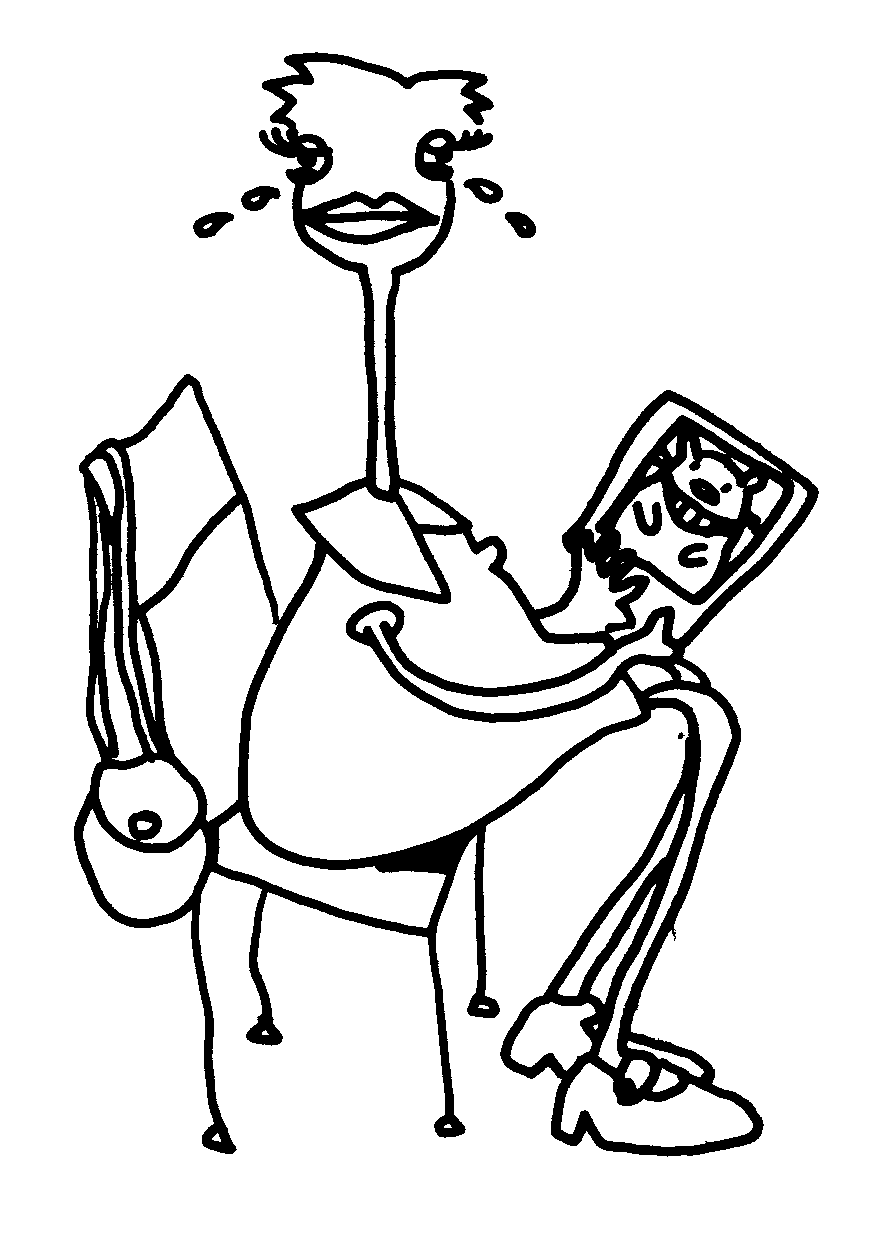 Lecture-Chapitre 2Une inquiétante disparitionUne nouvelle enquête commence pour Malinou et Sandra :un petit hamster nommé Rastapouette a disparu.Ce matin, Malinou finit sa toilette. À ce moment-là, le téléphone sonne. C'est Sandra...Elle lui demande de se dépêcher de venir au bureau,car une cliente nommée Tasheera a appelé. Cette cliente est en route pour confier une affaire au détective... C'est une triste histoire : son petit hamster Rastapouette a disparu. Malinou prend juste le temps de dire :Jhrtzzwg ! » Et il raccroche.Direction : le bureau.Au bureau, Malinou écoute attentivement le récit de Tasheera, tout en sirotant un café préparé par Sandra. Tasheera est une grande autruche,très distinguée.Elle explique :- Rastapouette ne quitte jamais sa cage. Même quand la porte est ouverte ! Hier matin, j'étais sortie pour faire quelques courses. À mon retour, j'ai retrouvé la cage renversée, la porte ouverte et aucune trace de Rastapouette !Malinou écoute et ne dit rien. C'est Sandra qui poseles questions, commed'habitude :- Il a peut-être renversé la cage en jouant. Puis, voyant la porte ouverte, il est sorti pour se promener ?- C'est ce que j'ai cru au début, mais je vous l'ai dit :Rastapouette ne sort jamais de sa cage ! En plus,il y avait des poils arrachés entre sa cage et la porte de l'appartement. Ce sont des traces de lutte !On a enlevé mon Rastapouette ! crie-t-elle finalement en éclatant en sanglots.Réponds aux questions en faisant une phrase :Que fait Malinou en écoutant attentivement Tasheera ?Qui pose les questions à Tasheera ?  Où est allée Tasheera lorsque Rastapouette a disparu ?Cite les deux raisons pour lesquelles Tasheera pense que Rastapouette a été enlevé :…………………………………………………………………………………………………….…………………………………………………………………………………………………………….Lexique-Complète avec les noms proposés :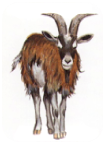 l’ânon, la lapine, le louveteau, le poulain, la cane, le dindonneau, la chèvre, le poussin, la truie, le lapereau, le coq,l’âne, l’agneau, le faon, la louve, la brebis, le caneton, le veau, le porcelet,la dinde, le cheval, la biche, le taureau, le chevreauMath-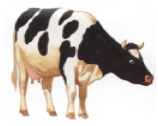 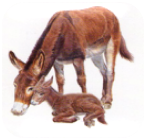 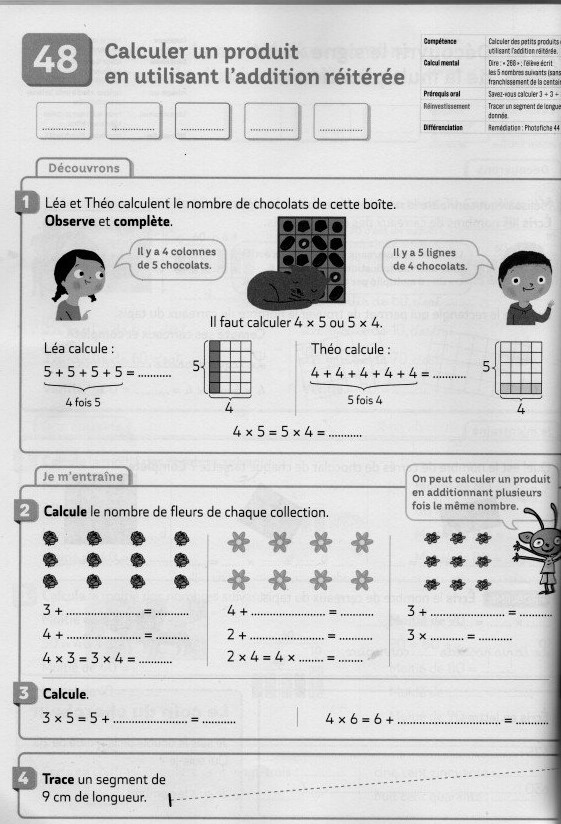 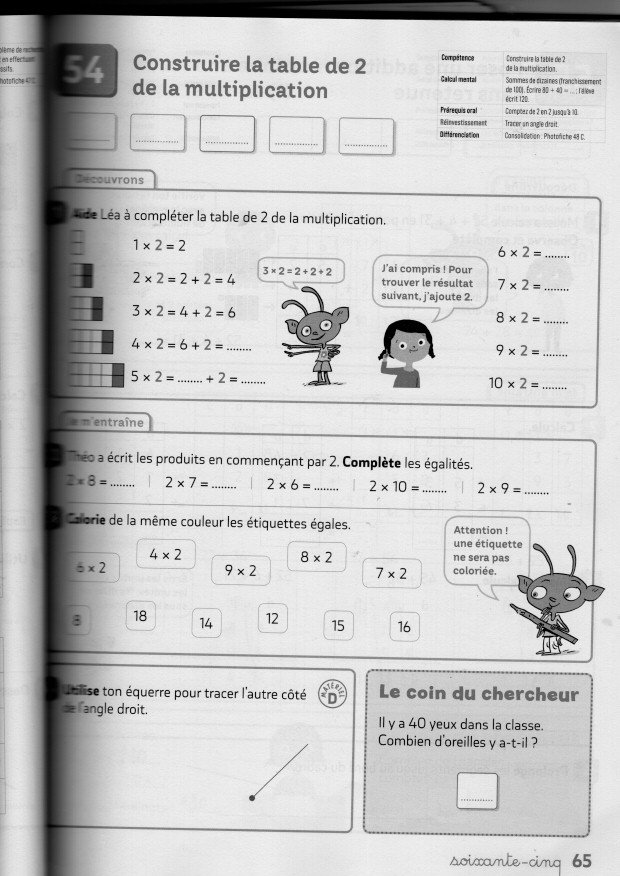 C…- La multiplication : tables de 0, de 1 et de 2 C…- La multiplication : tables de 0, de 1 et de 2 C…- La multiplication : tables de 0, de 1 et de 2 Table de O0 × 0 = 00 × 1 = 00 × 2 = 00 × 3 = 00 × 4 = 00 × 5 = 00 × 6 = 00 × 7 = 00 × 8 = 00 × 9 = 0Remarque :Quand on multiplie un nombre par 0, le résultat est toujours 0.Table de 11 × 0 = 01 × 1 = 11 × 2 =21 × 3 = 31 × 4 = 41 × 5 = 51 × 6 = 61 × 7 = 71 × 8 = 81 × 9 = 9Remarque :Quand on multiplie un nombre par 1, le résultat est le nombre lui- mêmeTable de 22 × 0 = 02 × 1 = 22 × 2 = 42 × 3 = 62 × 4 = 82 × 5 = 102 × 6 = 122 × 7 = 142 × 8 = 162 × 9 = 18Remarque :-Multiplier un nombre par 2, c’est trouver son double.- Tous les résultats dans la table de 2 se terminent par 0, 2, 4, 6 ou 8. Ce sont des nombres pairs.Relie chaque groupe au pronom qui convient.l’animal nocturne   *                                      les petits lapins blancs *                         * ille sac de mon copain  *                         * elleles abeilles *                                           * ilsma valise *                                             * ellesJulie et Alexandra *               Conjugue le verbe être au présent.
Il est gentil.
Ils sont . malins.
Nous sommes perdus.
Je suis devant toi.
Vous êtes à la campagne.
Elles sont drôles.
Tu es à la médiathèque.
Milo est fatigué.Dans chaque liste, retrouve et entoure le verbe être. (c’est surligné ici)*  il est – elles ont – vous venez – nous sommes – je suis*  elle suit – tu es – vous êtes – je vais – nous sonnons7- Dans ce texte, entoure le verbe être conjugué au présent. (c’est surligné ici)
Jacques, où es- tu ? Je suis dans le four ! Je me cache. Ce garçon est courageux car les ogres mangent dans la cuisine.mâlefemellepetit          le lapin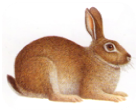 le canard              le porc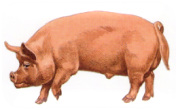                le bélier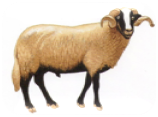 le dindon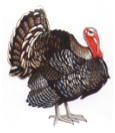 la vache                   la poule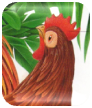 la jumentl’ânessele louple cerfle bouc